PROGRAM  XXXII KLINCIJADE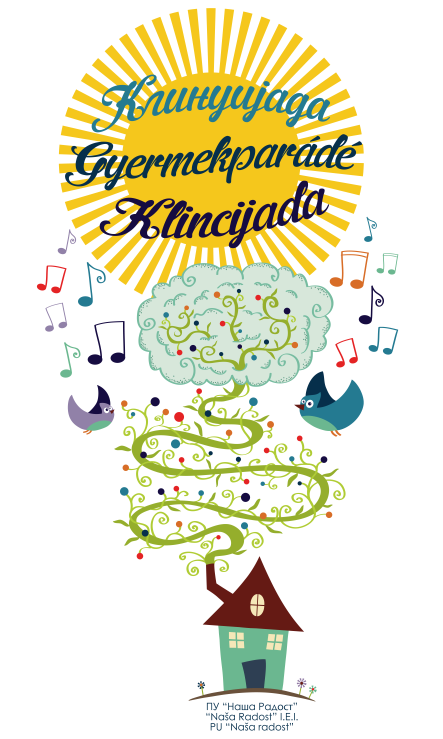 HKC „BUNJEVAČKO KOLO“ 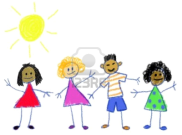 PONEDELJAK 21.05.20189.15Este van már, Vivak, Csiri biri csirke, U Budimu gradu, Ja sam rođen tamo na salašu, hor NEVZETA KADIRIĆ, deca iz vrtića ŠUMICA, vasp. Lena Lazić i Janoš BalažDing Dong, ritmika, deca iz vrtića LASTAVICA, vasp. Tanja Lazić, med. sestra Nevena KovačevićTűz van, ritmika, deca iz vrtića MAŠTALICA, vasp. Angela Varga, Laura LovašHafanana, ritmika, deca iz vrtića MAŠTALICA, vasp. Luča Radmanić, Olivera VinčićZaigrajmo veselo, narodna igra, deca iz vrtića ZEKA, vasp. Nedeljka Katić, Snežana Jocić  Budi sretan svaki dan, ritmika, deca iz vrtića ŠUMICA, vasp. Ivana Kujundžić, Adriana VantukČik, čika, čik, ritmika, deca iz vrtića ZVONČICA, vasp. Jagoda Korać, asistent Sanja Jovanović10.15Juca i kuca, ritmika, deca iz vrtića ŠUMICA, vasp. Nataša Stojić, Suzana MilovanovićNád a házam teteje, ritmika, deca iz vrtića ŠUMICA, vasp. Edina Đorović, Tamara UgraiMornari i sirene, ritmika, deca iz vrtića MASLAČAK, vasp. Smilja Horvat, Beatris TelekGrčki narodni ples - Sirtaki, narodna igra, deca iz vrtića BUBAMARA, PU „RADOST“ Srbobran, Nadalj, vasp. Danijela Miličić TrebatickiMajmunski ples, ritmika, deca iz vrtića KOLIBRI, vasp. Maja Vuksanović, Aleksandra BaštićDuruzsoló – zujalica, ritmika, deca iz vrtića KOLIBRI, vasp. Hajnalka Glimber, Judit Pataki Ivin dens, ritmika, deca iz vrtića KOLIBRI, vasp. Helena Kujundžić, Dragana Gajić17.00Romsko veče, dramatizacija, deca iz vrtića MAŠTALICA, PU “NAŠA RADOST”,  vasp. Jasna P. Vujović, Ibolja JelovićBabaroga, ritmika, PU WINNIELAND, vasp. Tatjana Radovanović, Radoslava SkenderovićDeca su ukras sveta, ritmika, PU WINNIELAND, vasp. Bojana Laninović, Tatjana RadovanovićNezgoda, ritmika, PU MALI TALENTI, vasp. Jasmina Makaji, Dragan StojanovićPles na kiši, ritmika, PU MALI TALENTI, vasp. Katarina BoldogVozovi od čokolade, ritmika, PU MALI TALENTI, vasp. Darija KaradžaMamine cipelice,Tata mata, I love you song, ritmike, PU NAŠE NADE, vasp. Jasmina ŠtetakovićSlonić Trupko, ritmika, plesni studio LARISA, koreograf  Inja Vuković, asistenti Jelena Vuković, Jana VučićIndijanke, ritmika, plesni studio LARISA, koreografi  Jelena Vuković, Jana VučićDisko mix, ritmika, plesni klub STARS, koreograf Aleksandra KmezićSmeha deci, ritmika, CREATIVE STUDIO, koreograf  Mirjana PerčićNa slovo, na slovo, ritmika, CREATIVE STUDIO, koreograf  Maša LukićDružina briljantina, Grease – You’re the one that I want MC Hammer - Can’t touch this, ritmika, PPU ŠKOLICA, vasp. Srđan Sobin, Jelena Stojiljković, Renata Peter, Biljana MlinkoUTORAK 22.05.20189.15Žuta kuća, Visibaba, Rođendanska pjesma, orkestar vrtića MARIJA PETKOVIĆ SUNČICA, vasp. Mirjana Vukmanov ŠimokovAleluja, Magarac i kukavica, Vjeverica, hor vrtića MARIJA PETKOVIĆ SUNČICA, vasp. Marina PiukovićPleši Gospodu svom, ritmika, deca iz vrtića MARIJA PETKOVIĆ SUNČICA, vasp. Iva Stanković i Emina KujundžićTa divna Afrika, ritmika, deca iz vrtića MARIJA PETKOVIĆ SUNČICA, vasp. Mirjana Vukmanov Šimokov, Marina Ivanković R., Marina PiukovićHajde da pevamo, ritmika, deca iz vrtića ALISA, vasp. Milena Milošević, Natalija RadulovićMokey dance, ritmika, deca iz vrtića ALISA, vasp. Gordana Laušev, Nataša ArambašićStojim na kantunu – Cici mici (mix), ritmika, deca iz vrtića ALISA, vasp. Vesna Marki, Svetlana PuškićHej Suzana, ritmika, deca iz vrtića ALISA, vasp. Blaženka Lučić, Tatjana Prćić10.15Pilići, ritmika, deca iz vrtića POLETARAC, vasp. Lejla Naser Ćopić, Aleksandra KutuzovIvin dens, ritmika, deca iz vrtića POLETARAC, vasp. Marina Kuzman, Nataša HorvatSani, Bonny M, ritmika, deca iz vrtića POLETARAC, vasp. Mira Pavlov, Aleksandra JovanoskiSonja, ritmika, deca iz vrtića KOLIBRI, Bečej, PU LABUD PEJOVIĆ, vasp. Eleonora Dinjaški, Karolina MesarošLet, let bubamaro, ritmika, deca iz vrtića KOLIBRI, Bečej, PU LABUD PEJOVIĆ, vasp. Slavica Perić, Dragana Radić Idemo na more i Pirate dance, ritmike, deca iz vrtića MARIJA PETKOVIĆ BISER, vasp. Mirjana Ivanković, Nada Gabrić, Slađana TikvickiJedino drugarstvo nema kraj, ritmika, deca iz vrtića SUNCE, vasp. Vesna Zvekić KaurinTrič – trač polka, Štraus, deca iz vrtiće SUNCE, vasp. Ksenija GabrićSREDA 23.05.20189.15Radujmo se, Klackalica, Ti i ja, hor vrtića SANDA MARJANOVIĆ, vasp. Nataša Vrapčević, Ivan RomićPoslednji Mohikanac, ritmika, deca iz vrtića SANDA MARJANOVIĆ, vasp. Ana Pertet, Sanja Šećerov, volonter Zorica LatinovićSpencknerin (Irska muzika), ritmika, deca iz vrtića MALA SIRENA, vasp. Eva Ladančik Urban, Silvia HibertIndijanski ples, ritmika, deca iz vrtića ZVEZDICE, vasp. Erika Nanaši, Dubravka Gurinović, asistent Muhamet BunjakuRomsko veče, dramatizacija, deca iz vrtića MAŠTALICA, vasp. Jasna P. Vujović, Ibolja JelovićLet, let bubamaro,ritmika,deca iz vrtića VEVERICA,vasp.Slađana Nikolić, Helga StipićKad bi svi – En –ten – tini, ritmika, deca iz vrtića VEVERICA, vasp. Đenđi Majdanović, Ivana KolarBest Hungarian marcshes – induló, ritmika, deca iz vrtića VEVERICA, vasp. Đenđi Farkaš, Emese Čevari10.15Kišobran za dvoje, Kad se male ruke slože,hor vrtića PETAR PAN, vasp. Nenad Temunović (uz pratnju orkestra dece iz osnovne škole „Matija Gubec“ iz Tavankuta)Splet igara iz Šumadije, narodna igra, deca iz vrtića PČELICA, Odžaci – Ratkovo, PU POLETARAC, vasp. Sanela ŠimekParty for everybody, ritmika, deca iz vrtića MANDARINA, vasp. Aleksandra Kmezić , Ivana BonićFlinstones, ritmika, deca iz vrtića MANDARINA, vasp. Silvia Lovaš, Edina JeneiTrolls, Can’t stop the feeling, ritmika, deca iz vrtića MANDARINA, vasp. Mirjana Višnić, Mirjana MatkovićKako deca rastu, ritmika, deca iz vrtića PALČICA, vasp. Vesna Bošnjak, Tatjana BeokovićKinder disco, ritmika, deca iz vrtića PALČICA, vasp. Ibolja Vuković, Vedrana LazarevićNemačko–mađarski mix, ritmika, deca iz vrtića PALČICA, vasp. Kornelija P. Narai, Vivien ČordašSamba, rumba, cha, cha, cha, ritmika, deca iz vrtića PALČICA, vasp. Dijana Gagić, Josipa Gulišija 